Главным в ходе акции  стало   то, что учащиеся смогли  повысить уровень своей книжной культуры, стали  сопереживать. Возможно, что дети  стали  воспринимать книгу, как живое существо, которое одаривает их умными мыслями, развлекает, ничего не требуя взамен. Участвуя в акции  «Книжкина больница»дети смогли  проявить доброту, отзывчивость и талант. Постоянно занимаясь с детьми, увлекать их чем-то новым, по-настоящему полезным, и дети охотно откликнуться, включатся в работу с желанием и интересом. Ребята в ходе работы прочувствовали  важность своей работы, самостоятельно пришли к выводу: книги надо беречь!«Книжкина больница» для ребят – это и игра, и труд, и новые знания. А немного занятие – ремонт книг – превращается в интереснейшее дело!!!»Охват уч-ся: 7 человек из младших классов. Место проведения: школьная библиотека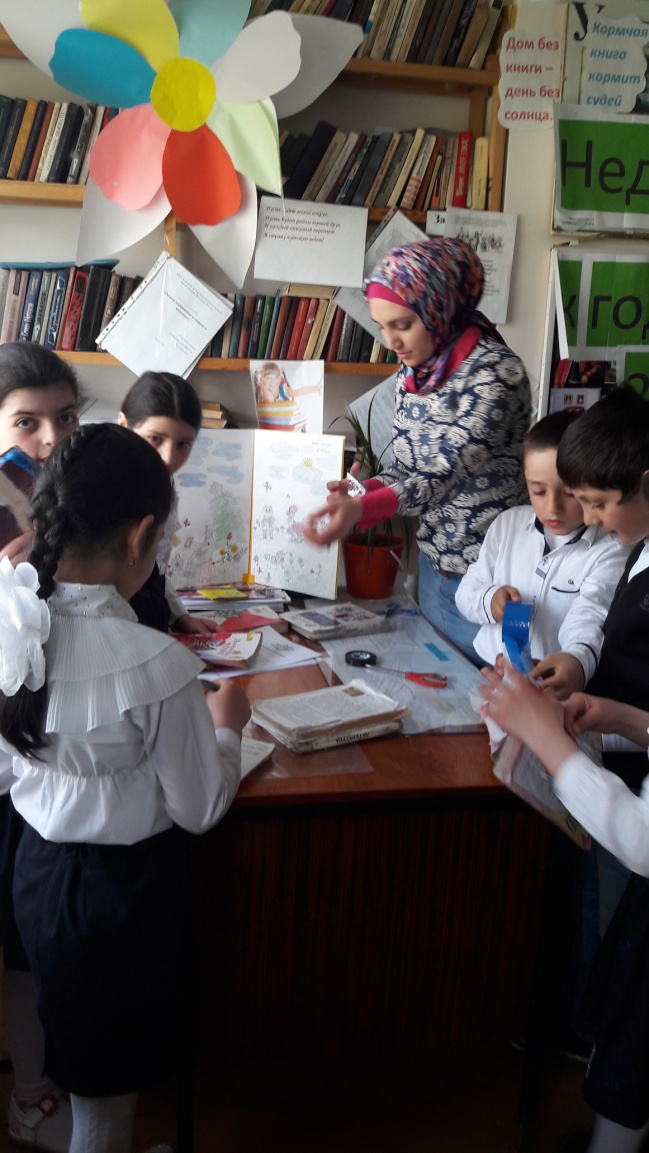 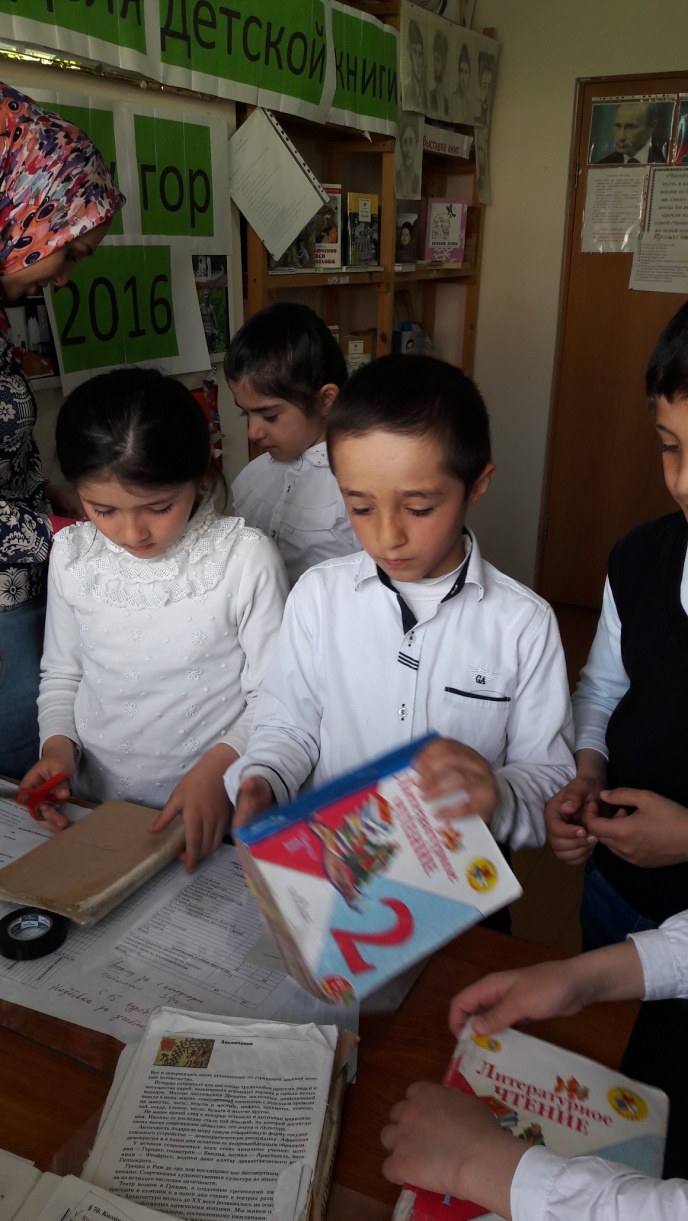 